Opgave 12 					(versie 20200306)Gegeven:Een gelijkzijdige driehoek ABC. Zijden zijn 4cmConstrueer de verzameling van alle punten waarvoor geldt dat de afstand van punten P tot driehoek ABC = 1cmGeef ook de formule van de verzameling.Hulpschets: Constructie:Formule verzameling van opgave 12:Constructie Opgave 12:De gevraagde verzameling is de rode figuur. De verzameling bevindt zich deels buiten driehoek ABC en gedeeltelijk er binnen.Het buitenste deel heeft afgeronde hoeken, want op de punten A, B en C is de verzameling een stukje van een cirkel.Het binnenste deel van de verzameling heeft scherpe hoeken van 60 graden.Formule: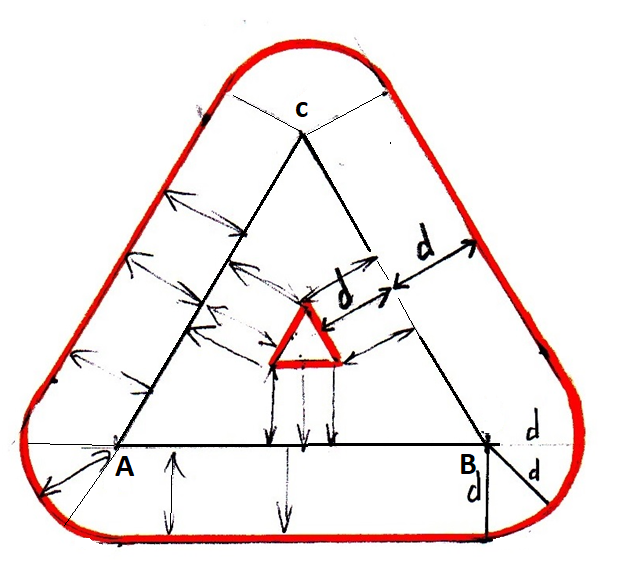 V-opgave 12 =  { P | d (P,∆ ABC) = 1cm }0-0-0-0